PEMBROKESHIRE COAST NATIONAL PARK AUTHORITYCALENDAR OF MEETINGS 2021/22PEMBROKESHIRE COAST NATIONAL PARK AUTHORITYCALENDAR OF MEETINGS 2021/22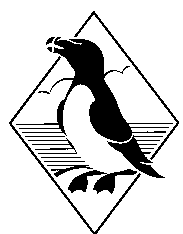 Wed 16 June 2021	10:00National Park Authority AGM followed by Ordinary meeting and meeting of DM CommitteeNational Park Authority AGM followed by Ordinary meeting and meeting of DM Committee	2:00 WorkshopWorkshopMon 21 June 2021 	09:30DM Site InspectionDM Site InspectionWed 23 June 2021 	10:00Operational ReviewOperational Review	2.00Personnel CommitteePersonnel CommitteeWed 07 July 2021 	10:00Sustainable Development Fund CommitteeSustainable Development Fund CommitteeWed 14 July 2021 	10:00Audit & Corporate Services Review CommitteeAudit & Corporate Services Review Committee	2.00Member Support and Development CommitteeMember Support and Development CommitteeWed 21 July 2021 	10:00Development Management CommitteeDevelopment Management CommitteeWorkshopWorkshopWed 28 July 2021 	10:00National Park AuthorityNational Park Authority	2.00WorkshopWorkshopWed 01 Sept 2021 	09:30Development Management Site InspectionDevelopment Management Site InspectionWed 08 Sept 2021 	10:00Development Management CommitteeDevelopment Management Committee	2.00WorkshopWorkshopWed 15 Sept 2021 	10:00National Park AuthorityNational Park Authority	2:00Personnel CommitteePersonnel CommitteeMon 20 Sept 2021 	09:30Development Management Site InspectionDevelopment Management Site InspectionWed 22 Sept 2021 	10:00Operational Review CommitteeOperational Review Committee	2:00Chief Executive Performance Review PanelChief Executive Performance Review PanelWed 06 Oct 2021	10:00Member Support and Development CommitteeMember Support and Development Committee	2.00Employee ForumEmployee ForumWed 13 Oct 2021 	10:00Sustainable Development Fund CommitteeSustainable Development Fund CommitteeWed 20 Oct 2021 	10:00Development Management CommitteeDevelopment Management Committee	2:00WorkshopWorkshopMon 01 Nov 2021 	09:30Development Management Site InspectionDevelopment Management Site InspectionWed 3 Nov 2021 	10:00National Park AuthorityNational Park Authority	2:00WorkshopWorkshopWed 10 Nov 2021 	10:00Audit & Corporate Services Review CommitteeAudit & Corporate Services Review Committee	2:00WorkshopWorkshopWed 24 Nov 2021 	10:00Personnel CommitteePersonnel Committee	2:00WorkshopWorkshopWed 01 Dec 2021	10:00	2:00Operational Review CommitteeWorkshopOperational Review CommitteeWorkshopWed 08 Dec 2021 	10:00Development Management CommitteeDevelopment Management Committee	2:00WorkshopWorkshopWed 15 Dec 2021 	10:00National Park AuthorityNational Park Authority 	2:00Budget WorkshopBudget WorkshopMon 10 Jan 2022 	09:30Development Management Site InspectionDevelopment Management Site InspectionWed 19 Jan 2022 	10:00Sustainable Development Fund CommitteeSustainable Development Fund CommitteeWed 26 Jan 2022 	10:00Development Management CommitteeDevelopment Management Committee	2:00WorkshopWorkshopWed 02 Feb 2022	10:00Member Support and Development CommitteeMember Support and Development CommitteeMon 07 Feb 2022 	09:30Development Management Site InspectionDevelopment Management Site InspectionWed 09 Feb 2022 	10:00National Park AuthorityNational Park Authority	2:00WorkshopWorkshopWed 16 Feb 2022 	10:00Audit & Corporate Services Review CommitteeAudit & Corporate Services Review CommitteeWed 02 March 2022	10:00Standards CommitteeStandards Committee	2:00Employee ForumEmployee ForumWed 09 March 2022 	10:00Development Management CommitteeDevelopment Management Committee	2:00WorkshopWorkshopWed 16 March 2022 	10:00Operational Review CommitteeOperational Review Committee	2:00Chief Executive Performance Review PanelChief Executive Performance Review PanelMon 21 March 2022 	09:30Development Management Site InspectionDevelopment Management Site InspectionWed 23 March 2022	9:30Study DayStudy DayWed 30 March 2022 	10:00National Park AuthorityNational Park Authority	2:00Personnel CommitteePersonnel CommitteeWed 6 April 2022 	10:00Sustainable Development Fund CommitteeSustainable Development Fund CommitteeWed 27 April 2022 	10:00Development Management CommitteeDevelopment Management CommitteeWed 11 May 2022	10:00Audit & Corporate Services Review CommitteeAudit & Corporate Services Review Committee	2:00Member Support & Development CommitteeMember Support & Development CommitteeWed 08 June 2022 	10:00New Member InductionNew Member InductionMon 13 June 2022 	09:30Development Management Site InspectionDevelopment Management Site InspectionWed 18 June 2022 	10:00National Park Authority AGM followed by Ordinary meeting and meeting of DM CommitteeNational Park Authority AGM followed by Ordinary meeting and meeting of DM Committee	2:00WorkshopWorkshop